■抒寫要點，敬請配合，檔案完成後，於網頁貼上即可。■活動成果，務必於結束後2週內上傳成果報告。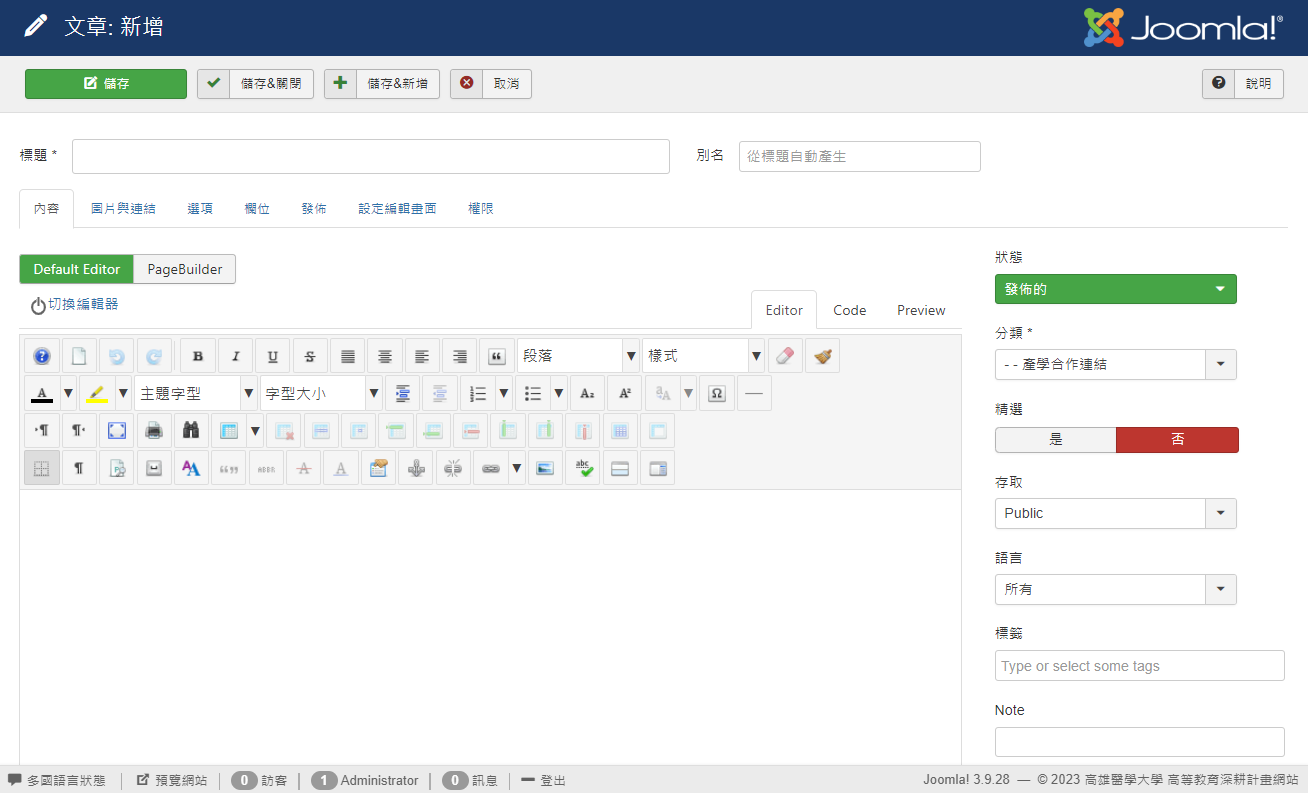 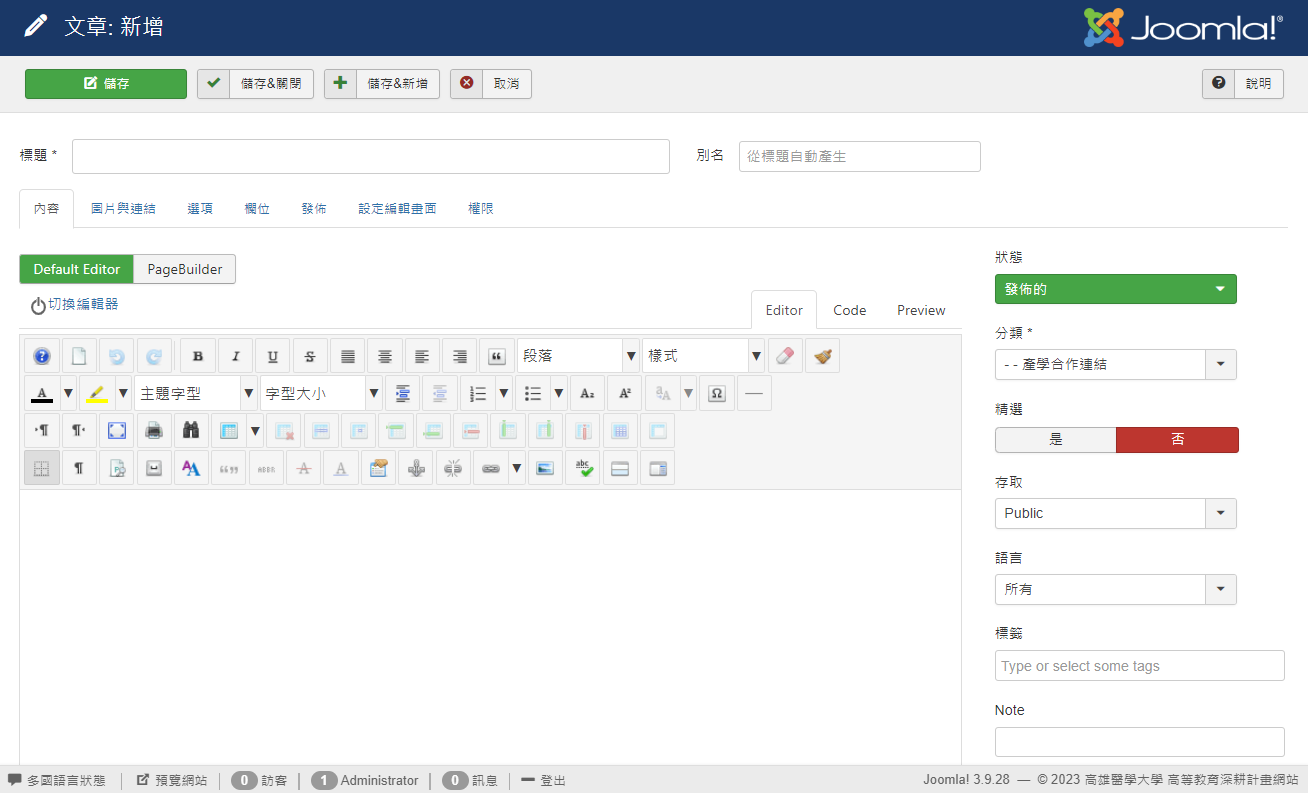 112年度高雄醫學大學高等教育深耕計畫○○○○○○○○-核心議題○「○○○○○」※新增文章請用「微軟正黑體」，標題請用18字級、內文12字級，謝謝配合。※新增文章請用「微軟正黑體」，標題請用18字級、內文12字級，謝謝配合。○○○○○○○○-核心議題○請填寫構面與議題序號○○○○○請填寫活動名稱活動參與對象全校／學生／教師表格本檔案已製作『全選表格→表格工具→版面配置→自動調整→自動調整視窗』；若您有新增『表格』中的『表格』，請務必使用此方式，以利表格可以隨著網頁寬度而伸縮。欄位填寫活動開始、結束日期選填活動符合之SDGs項目(可複選)一、 活動重點及目的二、 活動特色及執行情形三、 活動之質量化指標四、活動花絮填寫圖說。上傳前請先修改好尺寸。照片請單張獨立儲存，勿貼於word檔內。第二期計畫已先建置好各構面/核心議題資料夾，請上傳至「img_result_112-116」內所歸屬之「計畫資料夾」，並將海報依序置入所屬欄位內。※文章內容編輯可直接從word複製貼上，惟內部檔案連結、圖片必須另行維護，否則會無法顯示。活動名稱活動日期112年○月○日(星期○)112年○月○日(星期○)活動時間○○：○○～○○：○○○○：○○～○○：○○活動地點本校○○大樓○○教室本校○○大樓○○教室活動參與對象○○○○○○○○活動參與人數○人○人活動重點及目的：活動特色及執行情形：活動之質量化指標：活動重點及目的：活動特色及執行情形：活動之質量化指標：活動重點及目的：活動特色及執行情形：活動之質量化指標：活動花絮：活動花絮：活動花絮：圖說一圖說一圖說二圖說三圖說三圖說四